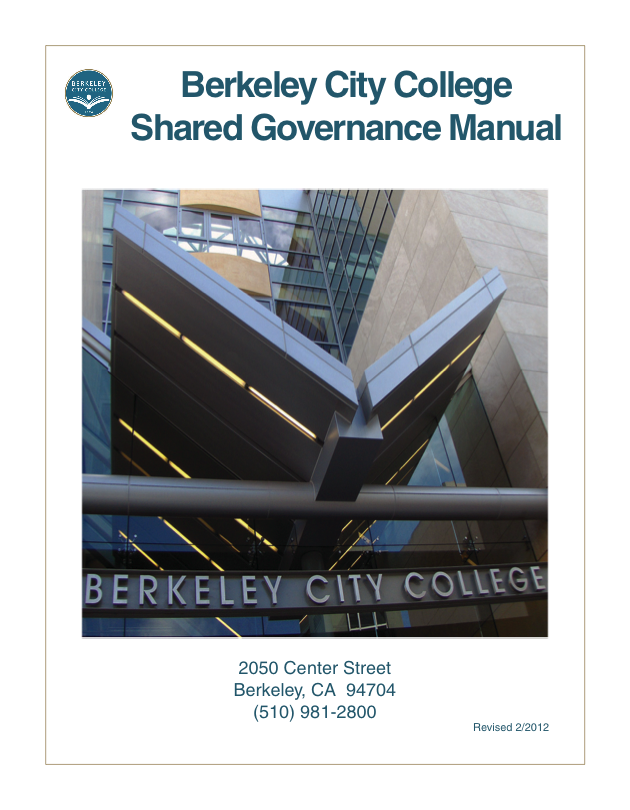 Table of Contents	PageMission, Vision, Values, and Goals	1Overview of Shared Governance	3Shared Governance Flow Chart	8College GovernanceCollege Roundtable for Planning and Budget	10Leadership Council	11SenatesClassified Senate	13Faculty Senate	14Associated Students of Berkeley City College	16Standing Committees	Assessment Committee	18Curriculum Committee	19	Department Chairs’ Council	20Ad Hoc Committees	Bookstore Committee	22	Commencement Committee	23	Community Relations and Outreach Committee	24	Scholarship Committee	25	Safety Committee	26	Teaching Learning Center Advisory Committee	27	Technology Committee	28The Shared Governance Manual, describing BCC committees with the annual list of active committees and the individuals who are members, will be maintained in the Office of the President.Depiction of Planning and Budget IntegrationandDecision MakingCollege Roundtable for Planning and BudgetChair: 	College President
Membership: Vice President of Instruction,Vice President of Student ServicesDeansBusiness and Administrative Services ManagerDirector of Special ProjectsExecutive Assistant to the PresidentFaculty Senate President and 3 faculty appointees Classified Senate President and 3 classified staff appointmentsASBCC President or designee(s)Length of Term: IndeterminateHow Selected: Appointed by respective bodiesPurposeThe charge of the committee is to advise the administration on planning issues.  Initially the charges will address the college strategic missions in the following ways:  Give college-wide input on planning and budgetLink planning documents to district missions and goals, strategic plans, and accreditation standards to inform budget decisionsReview programs planned and in place in order to make recommendations as to what resources are needed for those programs.  Develop a framework or model for this.Prioritize resource allocation based on recommendations that are informed by defined criteria and outcomes.Inform the college about strategic goals and the activities of this group.Recommends to: College PresidentFrequency of Meetings:  Twice per month Leadership CouncilChair: 	College PresidentMembership:Vice President of Instruction Vice President of Student Services DeansBusiness and Administrative Services Manager Public Information Officer Faculty Senate President (or designee)Classified Senate President (or designee)Associated Student Body President (or designee)Department Chairs Council RepresentativeThe Executive Assistant to the President will send meeting notices and record action items from the meeting. Length of Term: As long as position heldHow Selected:  By virtue of the position heldPurpose The Leadership Council will:create, review, and revise committees;receive reports at least annually from all standing and ad hoc committees of the college;receive reports from district governance committee representatives and provide advice to the representatives in response; receive and review college procedural recommendations;adopt, review and revise college procedures;assess college needs to ensure systematic development of procedures;obtain constituent opinions;provide a venue for college-wide initiatives and provide a means of communication with the college community;discuss proposed changes in broad-based college processes before they are acted on or implemented by the College President;examine and discuss issues of college-wide importance in depth with the goal of ensuring that the institution as a whole is true to its mission, clear in its identity, and effective in serving students;consider issues brought forth from other bodies or from college constituencies and either (1) make a recommendation to the president or (2) refer the matter to another, more appropriate, body such as the College Roundtable for Planning and Budget;review, approve, and/or improve recommendations made by other bodies, as appropriateassess the effectiveness of the Leadership Council.Recommends to: College PresidentFrequency of Meetings:  Twice per month Technology CommitteeMembershipReporting directly to the Roundtable, the Technology Committee serves the purpose of the shared governance decision-making process at BCC.  The committee is composed of representatives from all constituency groups.  2012- MembershipCo-chairs:			May Chen, Ph.D.		Vice President of Student Services Leonard Chung		Instructor, Computer Information Sciences/Business		Members: Fabian Banga, Ph.D.	Department Chair, Modern Language; Distance Education Coordinator		Linda Berry, Ed.D.  		Vice President of InstructionJoshua Boatright 		Department Chair, LibrarianRamona Butler		Secretary, Student ServicesShirley Fogarino		Public Relations Officer; Instructor, Business			 Bryan Gibbs			Multimedia Services 
Vincent Koo			Campus Network CoordinatorRoberto Gonzalez		Alternate Media SpecialistBrenda Johnson		Dean, Student Support ServicesLee Marrs			Department Chair and Instructor, Multimedia Arts Loretta Newsom		Admissions and Records SpecialistSiraj Omar, Ph.D.		Department co-chair, Science; Instructor, Chemistry		John Pang			Supervisor, Business OfficeStudent representative